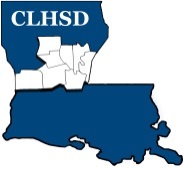 Central Louisiana Human Services DistrictBoard Meeting Agenda June 4, 2020 @ 5:30Call to Order/QuorumPrayer/Pledge Executive Session – ED Salary Read and Approve June 2020 Meeting Agenda (Vote)Solicit Public Comment RequestsApproval of Minutes (Vote)  May 2020 Board Meeting Minutes District ReportsFinancial Report- (Vote)  H1ED Monthly Report H2Policy ReviewsNo policies to be reviewed this monthBoard Business  Attendance issues related to COVID19Board Development/Training TopicOverview of contracts for next fiscal year - Presented by Rebecca Criag H3Strategic Priorities (Means)Prioritized Strategic Initiatives for Coming Year – Presented by Rebecca Craig H4 Review Self-Assessments Report Findings H5Convene Nominating Committee  Assignment of Governance Policies  for review at the July meeting  - H6Revised Open Meeting Law provided to board members.   Update white binders Questions/Comments As SolicitedNext Month –JulyAnnual Meeting- Vote for new officersSeat and orient new board member/officersReview 10 policies of the Governance Processes (Section III on the calendar list of policies)Members Term Wishes sent to Parishes/Governor’s OfficeGovernance Manual Confirmation and agreement (signature page)Verify conflict of interest  Disclosure (signature page) No training topic for July AnnouncementsNext meeting July 2, 2019Adjourn (Vote)